Reference of Gratitude in honor  of Mr Muhammad Humayun (Member PSC)The five years tenure of Mr. Muhammad Humayun Member KP Public Service Commission completed on 02/12/2019. The Khyber Pakhtunkhwa Public Service Commission arranged a reference of Gratitude and Farewell in his honor on 02/12/2019. The Chariman PSC presented shield to the departing member.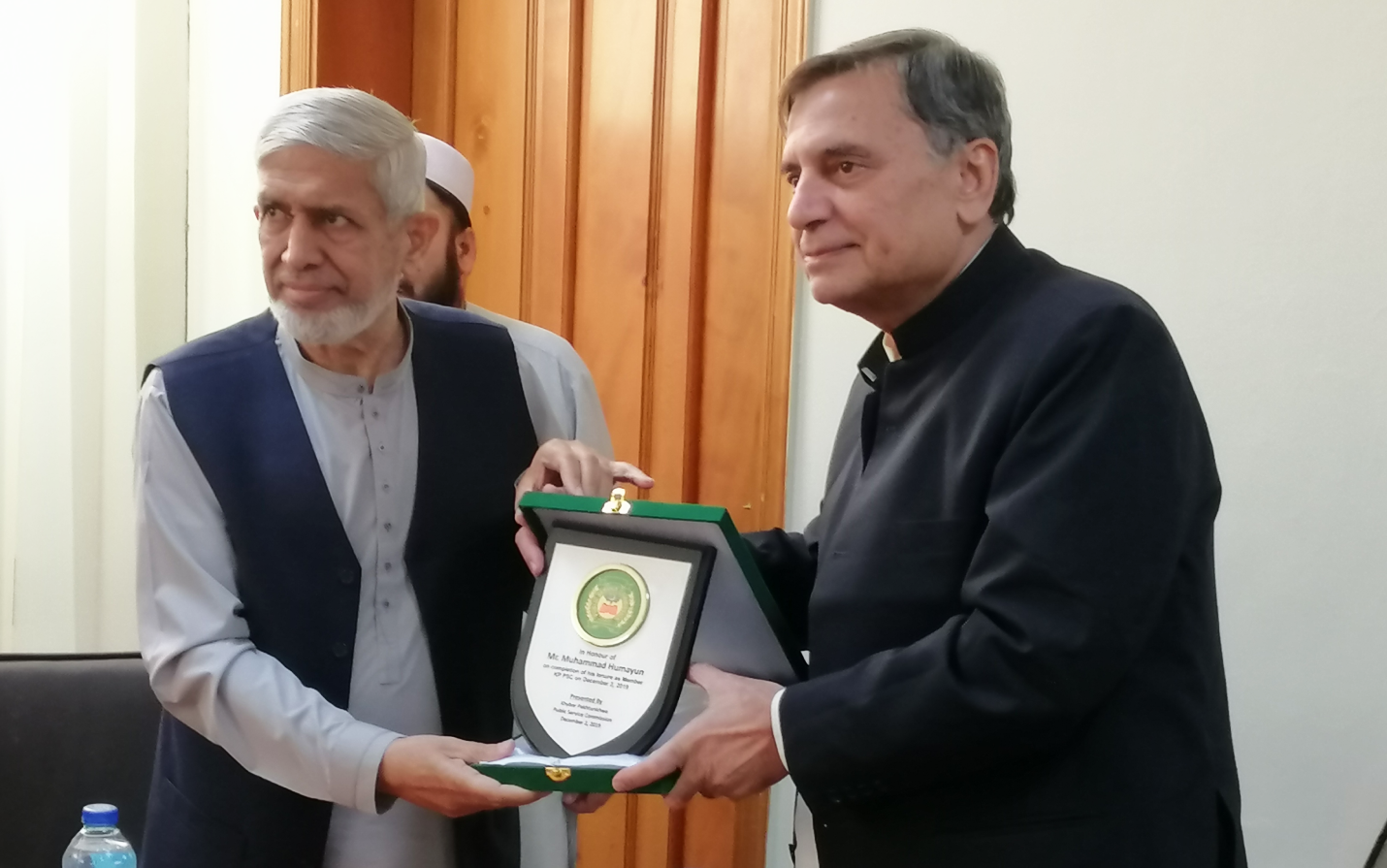 